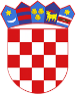 R  E  P  U  B  L  I  K  A    H  R  V  A  T  S  K  APOŽEŠKO-SLAVONSKA  ŽUPANIJAGRAD POŽEGA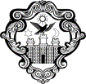 GRADONAČELNIKKLASA: 612-01/21-01/8URBROJ: 2177/01-02/01-21-1Požega, 7. prosinca 2021.GRADSKOM VIJEĆU GRADA POŽEGEPREDMET: Prijedlog Programa o izmjenama i dopunama Programa javnih potreba u kulturi u Gradu Požegi za 2021. godinu- dostavlja seNa temelju članka 62. stavka 1. podstavka 1. Statuta Grada Požege (Službene novine Grada Požege, broj: 2/21. – u nastavku teksta: Statut Grada Požege)  te članka 59. stavka 1. i članka 61. stavka 1. i 2. Poslovnika o radu Gradskog vijeća Grada Požege (Službene novine Grada Požege, broj: 9/13., 19/13., 5/14., 19/14., 4/18., 7/18. – pročišćeni tekst, 2/20., 2/21. i 4/21.), dostavlja se Naslovu na razmatranje i usvajanje Prijedlog Programa o izmjenama i dopunama Programa javnih potreba u kulturi u Gradu Požegi za 2021. godinu.Pravni temelj za donošenje ovoga  Programa je u odredbama Zakona o financiranju javnih potreba u kulturi (Narodne novine, broj:47/90., 27/93., 38/09.), Zakona o lokalnoj i područnoj (regionalnoj) samoupravi (Narodne novine, broj: 33/01., 60/01. – vjerodostojno tumačenje, 106/03, 129/05, 109/07, 125/08., 36/09., 150/11., 144/12., 19/13.- pročišćeni tekst, 137/15. – ispravak, 123/17., 98/19. i 144/20.), Zakona o udrugama (Narodne novine, broj: 74/14., 70/17. i 98/19.) i Statuta Grada Požege.GRADONAČELNIKdr.sc. Željko Glavić, v.r.PRIVITAK:1.	Zaključak Gradonačelnika Grada Požege2.	Prijedlog Programa o izmjenama i dopunama Programa javnih potreba u kulturi u Gradu Požegi za 2021. godinu3.	Program  javnih potreba u kulturi u Gradu Požegi za 2021. godinu (Službene novine Grada Požege, broj: 13/20. i 19/21.)R  E  P  U  B  L  I  K  A    H  R  V  A  T  S  K  APOŽEŠKO-SLAVONSKA  ŽUPANIJAGRAD POŽEGAGRADONAČELNIKKLASA: 612-01/21-01/8URBROJ: 2177/01-02/01-21-2Požega, 7. prosinca 2021.Na temelju članka 44. stavka 1. i članka 48. stavka 1. točke 1. Zakona o lokalnoj i područnoj (regionalnoj) samoupravi (Narodne novine, broj: 33/01, 60/01. – vjerodostojno tumačenje, 129/05., 109/07., 125/08., 36/09., 150/11., 144/12., 19/13. – pročišćeni tekst, 137/15. – ispravak, 123/17. i 98/19.) i članka 62. stavka 1. podstavka 1. i članka 120. Statuta Grada Požege (Službene novine Grada Požege, broj: 2/21., Gradonačelnik Grada Požege, dana 7. prosinca 2021. godine, donosiZ A K L J U Č A KI.	Utvrđuje se Prijedlog Programa o izmjenama i dopunama Programa javnih potreba u kulturi u Gradu Požegi za 2021. godinu, kao u predloženom tekstu.II.	Prijedlog Programa iz točke I. ovoga Zaključka upućuje se Gradskom vijeću Grada Požege na razmatranje i usvajanje.GRADONAČELNIKdr.sc. Željko Glavić, v.r.DOSTAVITI:1.	Gradskom vijeću Grada Požege2.	PismohraniPRIJEDLOGR  E  P  U  B  L  I  K  A    H  R  V  A  T  S  K  APOŽEŠKO-SLAVONSKA ŽUPANIJAGRAD  POŽEGAGRADSKO VIJEĆEKLASA: 612-01/21-01/8URBROJ: 2177/01-02/01-21-3Požega, __. prosinca 2021.Na temelju članka 9a. Zakona o financiranju javnih potreba u kulturi  (Narodne novine, broj: 47/90., 27/93. i 38/09.), članka 35. stavka 1. točke 6. Zakona o lokalnoj i područnoj (regionalnoj) samoupravi (Narodne novine, broj: 33/01. – vjerodostojno tumačenje, 106/03, 129/05, 109/07, 125/08., 36/09., 50/11., 144/12., 19/13. – pročišćeni tekst, 137/15. – ispravak,  123/17. i 98/19.), članka 33. stavka 1. Zakona o udrugama  (Narodne novine, broj: 74/14., 70/17. i 98/19.) te članka 39. stavka 1. podstavka 3. Statuta Grada Požege (Službene novine Grada Požege, broj: 2/21.), Gradsko vijeće Grada Požege, na 7. sjednici, održanoj dana, __. prosinca 2021. godine, donosiPROGRAM O IZMJENAMA I DOPUNAMA PROGRAMA JAVNIH POTREBA U KULTURI U GRADU POŽEGI ZA 2021. GODINUČlanak 1.Ovim Programom mijenja se i dopunjuje Program javnih potreba u kulturi u Gradu Požegi za 2021. godinu (Službene novine Grada Požege, broj: 13/20. i 19/21. - u nastavku teksta: Program).Članak 2.U članku 2. Programa:u stavku 2. iznos: „10.205.659,00  kn“, zamjenjuje se sa iznosom od: „ 10.139.189,00 kn“u stavku 2. pod točkom I. PROGRAM DJELATNOSTI UDRUGA I DRUŠTAVA U KULTURI I PROGRAM KULTURNIH PROJEKATA, podtočka 2. mijenja se i glasi:„ 1. Program djelatnosti udruga i društava u kulturi financirat će se u iznosu 250.000,00 kn.„ 2. Program kulturnih projekata financirat će se u iznosu od 843.200,00,00 kn.u stavku 2. pod točkom II. PROGRAM USTANOVA U KULTURI  KOJIMA JE OSNIVAČ GRAD POŽEGA (tabelarni dio), Program ustanova u kulturi kojima je osnivač Grad Požega, mijenja se i glasi:„ Program ustanova u kulturi kojima je osnivač Grad Požega financirat će se u iznosu od   9.045.989,00 kn.Članak 3.Ovaj Program stupa na snagu prvog dana od dana objave u Službenim novinama Grada Požege.PREDSJEDNIKMatej Begić, dipl.ing.šum.O b r a z l o ž e n j euz II. Izmjene i dopune Programa javnih potreba u kulturi u Gradu Požegi za 2021. godinuI.	UVOD I PRAVNA OSNOVAPravna osnova za donošenje ovog Programa je u odredbama  Zakona o financiranju javnih potreba u kulturi (Narodne novine, broj: 47/90., 27/93. i 38/09.),  Zakona o lokalnoj i područnoj (regionalnoj) samoupravi (Narodne novine, broj: 33/01. – vjerodostojno tumačenje, 106/03, 129/05, 109/07, 125/08., 36/09., 150/11., 144/12., 19/13. – pročišćeni tekst, 137/15. – ispravak, 123/17., 98/19. i 144/20.), Zakona o udrugama (Narodne novine, broj: 74/14., 70/17. i 98/19.) i Statuta Grada Požege (Službene novine Grada Požege, broj: 2/21.).II.	SADRŽAJ PREDLOŽENOG PROGRAMAII. Izmjenama i dopunama Programa javnih potreba u kulturi u Gradu Požegi za 2021. godinu, mijenja se i dopunjuje Program javnih potreba u kulturi u Gradu Požegi za 2021. godinu (Službene novine Grada Požege, broj: 13/20. i 19/21. – u nastavku teksta: Program),  na način da je:- Program djelatnosti udruga i društava u kulturi i program kulturnih projekata ima sljedeće promjene:- Program kulturnih projekata ima sljedeće promjene:* Program djelatnosti udruga i društava u kulturi smanjen je za 20.000,00 kn- Program ustanova u kulturi ima sljedeće promjene:*Gradski muzej Požegasmanjenje rashoda za zaposlene u iznosu 1.200,00 knpovećanje materijalnih i financijskih rashoda u iznosu 1.600,00 knsmanjenje rashoda za nabavu opreme za 400,00 kn*Gradska knjižnica i čitaonica Požegapovećanje materijalnih i financijskih rashoda u iznosu 16.200,00 knpovećanje nabave opreme u iznosu 19.330,00 knsmanjenje programske djelatnosti u iznosu 32.000,00 kn.*Gradsko kazalište Požegasmanjenje rashoda za zaposlene u iznosu od 2.000,00 kn,povećanje materijalnih i financijskih rashoda u  iznosu 2.000,00.Sukladno navedenim II. Izmjenama i dopunama predmetnog Programa, utvrđene aktivnosti, poslovi i djelatnosti u kulturi od značaja za Grad Požegu, kao i za njegovu promociju na svim razinama međužupanijske i međunarodne suradnje, financirat će se kako slijedi: - Programa djelatnosti udruga i društava u kulturi i program kulturnih projekta     1.093.200,00 kn- Programa ustanova u kulturi kojima je osnivač Grad Požega:- Gradskog muzeja Požega						       2.399.465,00 kn- Gradske knjižnice i čitaonice Požega					       4.446.584,00 kn- Gradskog kazališta Požega						       2.199.940,00 kn_______________________________________________________________________________UKUPNO:									     10.139.189,00 kn.Program javnih potreba u kulturi u Gradu Požegi za 2021. godinu (Službene novine Grada Požege, broj: 13/20. i 19/21.)R  E  P  U  B  L  I  K  A    H  R  V  A  T  S  K  APOŽEŠKO-SLAVONSKA ŽUPANIJAGRAD POŽEGAGRADSKO VIJEĆEKLASA: 612-05/20-01/2URBROJ: 2177/01-02/01-20-4Požega, 8. prosinca 2020.Na temelju članka 35. stavka 1. točke 6. Zakona o lokalnoj i područnoj (regionalnoj) samoupravi (NN, broj: 33/01., 60/01. - vjerodostojno tumačenje, 106/03, 129/05, 109/07, 125/08., 36/09., 150/11., 144/12., 19/13.- pročišćeni tekst, 137/15.- ispravak, 123/17. i 98/19.), članka 9a. Zakona o financiranju javnih potreba u kulturi (NN, broj: 47/90., 27/93. i 38/09.), članka 33. stavka 1. Zakona o udrugama (NN, broj: 74/14., 70/17. i 98/19.) i članka 36. stavka 1. podstavka 3. Statuta Grada Požege (Službene novine Grada Požege, broj: 3/13.,19/13., 5/14., 19/14., 4/18., 7/18.- pročišćeni tekst, 11/18., 12/19. i 2/20.), Gradsko vijeće Grada Požege, na 25. sjednici, održanoj dana, 8. prosinca 2020. godine, donosiP R O G R A Mjavnih potreba u kulturi u Gradu Požegi za 2021. godinu Članak 1.Programom javnih potreba u kulturi u Gradu Požegi za 2021. godinu (u nastavku teksta: Program) utvrđuju se aktivnosti, poslovi i djelatnosti u kulturi od značaja za Grad Požegu kao i za njegovu promociju na svim razinama međužupanijske i međunarodne suradnje. Članak 2.Financijska sredstva za ostvarivanje ovoga Programa osigurana su u Proračunu Grada Požege za 2021. godinu u ukupnom iznosu od 9.960.420,00 kn, za financiranje sljedećih javnih potreba:Ovim Programom u 2021. godini Grad Požega će sufinancirati javne potrebe u kulturi kroz:I.	Program djelatnosti udruga i društava u kulturi i program kulturnih projektaII.	Program ustanova u kulturi kojima je osnivač Grad Požega:- Gradskog muzeja Požega - Gradske knjižnice Požega.- Gradskog kazališta Požega.I.	PROGRAM DJELATNOSTI UDRUGA I DRUŠTAVA U KULTURI I PROGRAM KULTURNIH PROJEKTAGrad Požega će iz Proračuna za 2021. godinu za potrebe zadovoljavanja javnih potreba u kulturi, a koje se odnose na kulturne projekte i djelovanje udruga i društava registriranih na području kulture u Gradu Požega sufinancirati osnovnu djelatnost udruga i programe koji će biti od interesa za Grad Požegu.Udruge i udruženja u kulturi, te kulturno-umjetnička društva organizirana su u skladu sa Zakonom o udrugama (NN, broj: 74/14., 70/17. i 98/19.) i samostalne su u svom djelovanju i poslovanju. Na temelju članka 20. Zakona o proračunu (NN, broj: 87/08., 136/12. i 15/15.), udrugama, odnosno društvima se pomoći iz proračunskih sredstava doznačavaju kao donacija uz obvezu dostavljanja obrazloženih programa po aktivnostima i projektima Upravnom odjelu za samoupravu Grada Požege, na temelju javnog poziva, sukladno Odluci o financiranju programa i projekata udruga od interesa za opće dobro u Gradu Požegi (Službene novine Grada Požege, broj: 14/15. i 17/18.).Program djelatnosti udruga i društava u kulturi financirat će se u iznosu od 270.000,00 kn.2. Program kulturnih projekata financirat će se u iznosu od 875.000,00 kn.II.	PROGRAM USTANOVA U KULTURI KOJIMA JE OSNIVAČ GRAD POŽEGANa području Grada Požege djeluju tri ustanove u kulturi, Gradski muzej Požega, Gradska knjižnica i čitaonica Požega i Gradsko kazalište Požega, kojima je Grad osnivač, te za koje se sredstva osiguravaju kroz Program javnih potreba u kulturi, sukladno članku 9a. Zakona o financiranju javnih potreba u kulturi (NN, broj: 47/90, 27/93. i 38/09.). Prethodno navedene ustanove osnovane su na temelju Zakona o ustanovama (NN, broj: 76/93., 29/97., 47/99., 35/08. i 127/19.), a obavljaju osnovnu djelatnost u skladu sa Zakonom o upravljanju javnim ustanovama u kulturi (NN, broj: 96/01. i 98/19.), Zakonom o muzejima (NN, broj: 66/18. i 98/19.), Zakonom o knjižnicama (NN, broj: 17/19. i 98/19.) i Zakonom o kazalištima (NN, broj: 71/06., 121/13., 26/14. i 98/19.).Program ustanova u kulturi kojima je osnivač Grad Požega financirat će se u iznosu od 8.815.420,00 kn.Članak 3.Upravni odjel za samoupravu Grada Požege vrši raspodjelu financijskih sredstava iz članka 2. ovog Programaprati namjensko korištenje sredstava iz članka 2. ovog Programa i o tome podnosi izvješće Gradonačelniku Grada Požege.Članak 4.Ovaj Program stupa na snagu 1. siječnja 2021. godine, a objavit će se u Službenim novinama Grada Požege.PREDSJEDNIKprof.dr.sc. Željko Glavić, v.r.R  E  P  U  B  L  I  K  A    H  R  V  A  T  S  K  APOŽEŠKO-SLAVONSKA ŽUPANIJAGRAD  POŽEGAGRADSKO VIJEĆEKLASA: 612-05/21-01/1URBROJ: 2177/01-02/01-21-4Požega, 21. listopada 2021.Na temelju članka 9a. Zakona o financiranju javnih potreba u kulturi  (Narodne novine, broj: 47/90., 27/93. i 38/09.), članka 35. stavka 1. točke 6. Zakona o lokalnoj i područnoj (regionalnoj) samoupravi (Narodne novine, broj: 33/01. - vjerodostojno tumačenje, 106/03, 129/05, 109/07, 125/08., 36/09., 50/11., 144/12., 19/13.- pročišćeni tekst, 137/15.- ispravak,  123/17. i 98/19.), članka 33. stavka 1. Zakona o udrugama  (Narodne novine, broj: 74/14., 70/17. i 98/19.) te članka 39. stavka 1. podstavka 3. Statuta Grada Požege (Službene novine Grada Požege, broj: 2/21.), Gradsko vijeće Grada Požege, na 5. sjednici, održanoj dana, 21. listopada 2021. godine, donosiIZMJENE I DOPUNE PROGRAMA JAVNIH POTREBA U KULTURI U GRADU POŽEGI ZA 2021. GODINUČlanak 1.Ovim Izmjenama i dopunama Programa mijenja se i dopunjuje Program javnih potreba u kulturi u Gradu Požegi za 2021. godinu (Službene novine Grada Požege, broj: 13/20.- u nastavku teksta: Program).Članak 2.U članku 2. Programa:u stavku 2. iznos: „9.960.420,00  kn“, zamjenjuje se sa iznosom od: „ 10.205.659,00 kn“u stavku 2. pod točkom I. PROGRAM DJELATNOSTI UDRUGA I DRUŠTAVA U KULTURI I PROGRAM KULTURNIH PROJEKATA, podtočka 2. mijenja se i glasi:„ 2. Program kulturnih projekata financirat će se u iznosu od 893.200,00 kn.u stavku 2. pod točkom II. PROGRAM USTANOVA U KULTURI  KOJIMA JE OSNIVAČ GRAD POŽEGA (tabelarni dio), Program ustanova u kulturi kojima je osnivač Grad Požega, mijenja se i glasi:„ Program ustanova u kulturi kojima je osnivač Grad Požega financirat će se u iznosu od 9.042.459,00 kn.Članak 3.Ovaj Program stupa na snagu osmog dana od dana objave u Službenim novinama Grada Požege.PREDSJEDNIKMatej Begić, dipl.ing.šum.7. SJEDNICA GRADSKOG VIJEĆA GRADA POŽEGETOČKA 3.a) DNEVNOG REDAPRIJEDLOG PROGRAMAO IZMJENAMA I DOPUNAMA PROGRAMA JAVNIH POTREBA U KULTURI U GRADU POŽEGI ZA 2021. GODINU PREDLAGATELJ:	Gradonačelnik Grada PožegeIZVJESTITELJ:		Gradonačelnik Grada PožegeProsinac 2021.PROGRAM DJELATNOSTI UDRUGA I DRUŠTAVA U KULTURI250.000,002. PROGRAM KULTURNIH  PROJEKTA2. PROGRAM KULTURNIH  PROJEKTA2. PROGRAM KULTURNIH  PROJEKTANAZIV PROJEKTANAMJENA SREDSTAVA/knIZNOS/knOBUKA MAŽORETKINJA- za rad (obuka mažoretkinja)10.000,00DAN GRADA I GRGUREVO- grafičke i tiskarske usluge			      1.000,00- film i izrada fotografija			             0,00- reprezentacija					      1.300,00- ostali rashodi					    15.900,00- sufinanciranje programa zaštite i očuvanja nematerijalnog   kulturnog dobra					    15.000,00- Bike&Hike					             0,0033.200,00OSTALA KULTURNA DOGAĐANJA- za rad i organizaciju ostalih priredbi i događanja:- Izdavanje knjiga i CD-a, izložbe, seminari, obilježavanje- obljetnica i druge kulturne priredbe i manifestacije100.000,00FESTIVAL „AUREA FEST“- za organizaciju manifestacije (Izvor - opći prihodi)- za organizaciju manifestacije (Izvor – Donacije) 500.000,00100.000,00ZNASTVENO ISTRAŽIVAČKI I UMJETNIČKI RAD HAZU- za rad100.000,00NAZIV PRORAČUNSKOG KORISNIKANAMJENA SREDSTAVA/knIZNOS/knGRADSKI MUZEJ POŽEGASredstva iz izvora Grad iznose			2.075.840,00Sredstva iz ostalih izvora iznose			   323.625,00za slijedeće rashode:Rashodi za zaposlene				1.484.340,00Materijalni i financijski rashodi			   221.445,00Nabava opreme					   272.100,00Tekući projekt – Požeške bolte			     75.000,00Muzejska djelatnost – Otkup umjetnina		   206.000,00Muzejska djelatnost – Restauracije		     98.000,00Muzejska djelatnost – Razvoj publike u kulturi – blago Požege0,00Muzejska djelatnost – Izložbe			     23.380,00Muzejska djelatnost – Muzejske radionice	       6.700,00Muzejska djelatnost – Digitalizacija		     12.500,00Muzejska djelatnost – Izdavačka djelatnost	              0,002.399.465,00GRADSKA KNJIŽNICA I ČITAONICA POŽEGASredstva iz izvora Grad iznose			3.396.000,00Sredstva iz ostalih izvora iznose 		1.050.584,00za slijedeće rashode:Rashodi za zaposlene				2.812.000,00Materijalni i financijski rashodi 		1.078.944,00Nabava opreme					    35.130,00Knjižnična djelatnost – nabava knjiga		   340.000,00Knjižnična djelatnost – Mjesec hrvatske knjige	     11.500,00Knjižnična djelatnost – Noć knjige 		       3.510,00Knjižnična djelatnost – projekt Knjiga svaki dan       9.000,00Knjižnična djelatnost – programi dječjeg odjela	       1.000,00Knjižnična djelatnost – programi za studente i mlade     5.000,00Knjižnična djelatnost – gostovanja, predstavljanja i izložbe 2.500,00Knjižnična djelatnost – biti umirovljenik	       5.500,00Knjižnična djelatnost – program Povijest čitanja u Požegi17.000,00Knjižnična djelatnost – filmski program knjižnice    1.500,00Knjižnična djelatnost – Umjetnik u meni	     13.000,00Knjižnična djelatnost – Probudi me		     25.000,00Knjižnična djelatnost -Svečano otvorenje knjižnice35.000,00Knjižnična djelatnost – Nova zgrada, Nova knjižnica – monografija					              0,00Knjižnična djelatnost – Nova zgrada, Nova knjižnica25.000,00Knjižnična djelatnost – izložbeni programGalerije svjetlosti				              0,00Knjižnična djelatnost – Škola roditeljstva	       9.000,00Knjižnična djelatnost – Otvorenje mjeseca Hrvatske knjige17.000,004.446.584,00GRADSKO KAZALIŠTE POŽEGASredstva iz izvora Grad iznose			1.807.000,00Sredstva iz ostalih izvora iznose			   392.940,00za slijedeće rashode:Rashodi za zaposlene 				1.306.560,00Materijalni i financijski rashodi			   326.590,00Nabava opreme					     52.000,00Kazališna djelatnost – predstave		   514.790,002.199.940,00PROGRAM DJELATNOSTI UDRUGA I DRUŠTAVA U KULTURI 270.000,00 kn2. PROGRAM KULTURNIH PROJEKTA2. PROGRAM KULTURNIH PROJEKTA2. PROGRAM KULTURNIH PROJEKTANAZIV PROJEKTANAMJENA SREDSTAVA/knIZNOS/knOBUKA MAŽORETKINJAza rad (obuka mažoretkinja)10.000,00 DAN GRADA I GRGUREVO-grafičke i tiskarske usluge			     2.000,00-film i izrada fotografija			     6.000,00-reprezentacija					   30.000,00-ostali rashodi					   17.000,00-sufin. programa zaštite i očuvanja nematerijalnog kulturnog dobra				   15.000,00- Bike&Hike					   45.000,00115.000,00OSTALA KULTURNA DOGAĐANJA-za rad i organizaciju ostalih priredbi i događanja:Izdavanje knjiga i CD-a, izložbe, seminari, obilježavanje obljetnica i druge kulturne priredbe i manifestacije150.000,00 FESTIVAL „AUREA FEST“za rad500.000,00ZNASTVENO ISTRAŽIVAČKI I UMJETNIČKI RAD HAZU za rad100.000,00UKUPNO875.000,00NAZIV PRORAČUNSKOG KORISNIKANAMJENA SREDSTAVA/knIZNOS/knGRADSKI MUZEJ POŽEGASredstva iz izvora Grad iznose		        1.850.000,00Sredstva iz ostalih izvora iznose		           379.000,00za slijedeće rashode:Rashodi za zaposlene			        1.521.900,00Materijalni i financijski rashodi		           266.100,00Nabava opreme				           158.000,00Muzejska djelatnost -otkup umjetnina	             15.000,00Muzejska djelatnost-restauracije	           115.000,00Muzejska djelatnost- Razvoj publike u kulturi-blago Požege					             35.000,00Muzejska djelatnost-izložbe		             35.000,00Muzejska djelatnost-digitalizacija	             35.000,00Muzejska djelatnost – Izdavačka djelatnost          48.000,002.229.000,00GRADSKA KNJIŽNICA POŽEGASredstva iz izvora Grad iznose		        3.386.000,00Sredstva iz ostalih izvora iznose 	           793.250,00za slijedeće rashode:Rashodi za zaposlene 			        2.811.000,00Materijalni i financijski rashodi 	           738.800,00Nabava opreme 				 7.000,00Knjižnična djelatnost-Nabava knjiga	          350.000,00Knjižnična djelatnost-Mjesec hrv. Knjige           13.000,00Knjižnična djelatnost-Noć knjige	            10.000,00Knjižnična djelatnost-projekt Knjiga svaki dan  14.000,00Knjižnična djelatnost-program Dječjeg odjela     4.000,00Knjižnična djelatnost-program za studente i mlade6.500,00Knjižnična djelatnost-program gostovanje, predstavljanje izložbe						  6.000,00Knjižnična djelatnost-Biti umirovljenik		  7.000,00Knjižnična djelatnost-Povijest čitanja u Požegi  22.000,00Knjižnična djelatnost-Filmski program knjižnice     750,00Knjižnična djelatnost-Umjetnik u meni		16.000,00Knjižnična djelatnost-Probudi me		30.000,00Knjižnična djelatnost-Svečano otvorenje knjižnice35.000,00Knjižnična djelatnost-Nova zgrada, nova knjižnica -monografija 					54.200,00Knjižnična djelatnost-Stručni skup-nova zgrada, nova knjižnica					30.000,00 Knjižnična djelatnost- Izložbeni program - Galerije svjetlosti					24.000,004.179.250,00GRADSKO KAZALIŠTE POŽEGASredstva iz izvora Grad iznose		        1.807.000,00Sredstva iz ostalih izvora iznose	 	           600.170,00za slijedeće rashode:Rashodi za zaposlene			        1.311.560,00Materijalni i financijski rashodi		           330.440,00Nabava opreme				           123.070,00Kazališna djelatnost–predstave		           642.100,002.407.170,002. PROGRAM KULTURNIH  PROJEKTA2. PROGRAM KULTURNIH  PROJEKTA2. PROGRAM KULTURNIH  PROJEKTANAZIV PROJEKTANAMJENA SREDSTAVA/knIZNOS/knOBUKA MAŽORETKINJA- za rad (obuka mažoretkinja)10.000,00DAN GRADA I GRGUREVO- grafičke i tiskarske usluge			      1.000,00- film i izrada fotografija			             0,00- reprezentacija					      1.300,00- ostali rashodi					    15.900,00- sufinanciranje programa zaštite i očuvanja nematerijalnog kulturnog dobra					    15.000,00- Bike&Hike					             0,0033.200,00OSTALA KULTURNA DOGAĐANJA- za rad i organizaciju ostalih priredbi i događanja:- Izdavanje knjiga i CD-a, izložbe, seminari, obilježavanje- obljetnica i druge kulturne priredbe i manifestacije150.000,00FESTIVAL „AUREA FEST“za organizaciju manifestacije (Izvor - opći prihodi)za organizaciju manifestacije (Izvor – Donacije) 500.000,00100.000,00ZNASTVENO ISTRAŽIVAČKI I UMJETNIČKI RAD HAZUza rad100.000,00NAZIV PRORAČUNSKOG KORISNIKANAMJENA SREDSTAVA/knIZNOS/knGRADSKI MUZEJ POŽEGASredstva iz izvora Grad iznose			2.075.840,00Sredstva iz ostalih izvora iznose		   323.625,00za slijedeće rashode:Rashodi za zaposlene				1.560.540,00Materijalni i financijski rashodi			   144.225,00Nabava opreme					   272.500,00Tekući projekt – Požeške bolte			     75.000,00Muzejska djelatnost - Otkup umjetnina		   206.000,00Muzejska djelatnost - Restauracije		     98.000,00Muzejska djelatnost – Razvoj publike u kulturi – blago Požege0,00Muzejska djelatnost – Izložbe			     24.000,00Muzejska djelatnost – Muzejske radionice	       6.700,00Muzejska djelatnost – Digitalizacija		     12.500,00Muzejska djelatnost – Izdavačka djelatnost	              0,002.399.465,00 GRADSKA KNJIŽNICA I ČITAONICA POŽEGASredstva iz izvora Grad iznose			3.240.500,00Sredstva iz ostalih izvora iznose 		1.202.554,00za slijedeće rashode:Rashodi za zaposlene				2.812.000,00Materijalni i financijski rashodi 		1.060.744,00Nabava opreme					    15.800,00Knjižnična djelatnost - nabava knjiga		   340.000,00Knjižnična djelatnost - Mjesec hrvatske knjige	     21.500,00Knjižnična djelatnost - Noć knjige 		       3.510,00Knjižnična djela.- projekt Knjiga svaki dan	       9.000,00Knjižnična djelatnost- programi dječjeg odjela	       4.000,00Knjižnična djelatnost-programi za studente i mlade     16.500,00Knjižnična djelatnost – gostovanja, predstavljanja i izložbe 6.000,00Knjižnična djelatnost – biti umirovljenik	       5.500,00Knjižnična djelatnost – program Povijest čitanja u Požegi17.000,00Knjižnična djelatnost- filmski program knjižnice      1.500,00Knjižnična djelatnost – Umjetnik u meni	     13.000,00Knjižnična djelatnost – Probudi me		     25.000,00Knjižnična djelatnost -Svečano otvorenje knjižnice35.000,00Knjižnična djelatnost – Nova zgrada, Nova knjižnica – monografija					              0,00Knjižnična djelatnost – Nova zgrada, Nova knjižnica25.000,00Knjižnična djelatnost – izložbeni programGalerije svjetlosti				       6.000,00Knjižnična djelatnost – Škola roditeljstva	       9.000,00Knjižnična djelatnost – Otvorenje mjeseca Hrvatske knjige17.000,004.443.054,00GRADSKO KAZALIŠTE POŽEGASredstva iz izvora Grad iznose			1.807.000,00Sredstva iz ostalih izvora iznose		   392.940,00za slijedeće rashode:Rashodi za zaposlene 				1.306.560,00Materijalni i financijski rashodi			   326.590,00Nabava opreme					     52.000,00Kazališna djelatnost-predstave			   514.790,002.199.940,00